合肥工业大学  农业水利工程  专业指导性教学计划一、培养目的与培养目标 培养目的：以国家社会需求为导向，以实践创新能力培养为重点，以学校办学定位为指导，紧跟学 科发展趋势，培养适应国家和地方经济社会发展、适应国际竞争和经济结构调整需要，掌握 农业水利工程基本理论和专业知识，具备从事农业水利工程的规划、勘察、设计、施工、管理、研究等能力，具有“工程基础厚、工作作风实、创业能力强”高素质，能从事专业技术 和管理工作的高级工程技术人才。培养目标：L01).工程知识：能够将数学、自然科学、工程基础和专业知识用于解决复杂工程问题。L02).问题分析：能够应用数学、自然科学和工程科学的基本原理，识别、表达、并通 过文献研究分析复杂工程问题，以获得有效结论。L03).设计/开发解决方案：能够设计针对复杂工程问题的解决方案，设计满足特定需求 的系统、单元（部件）或工艺流程，并能够在设计环节中体现创新意识，考虑社会、健康、 安全、法律、文化以及环境等因素。L04).研究：能够基于科学原理并采用科学方法对复杂工程问题进行研究，包括设计实 验、分析与解释数据、并通过信息综合得到合理有效的结论。L05).使用现代工具：能够针对复杂工程问题，开发、选择与使用恰当的技术、资源、 现代工程工具和信息技术工具，包括对复杂工程问题的预测与模拟，并能够理解其局限性。L06).工程与社会：能够基于工程相关背景知识进行合理分析，评价专业工程实践和复 杂工程问题解决方案对社会、健康、安全、法律以及文化的影响，并理解应承担的责任。L07).环境和可持续发展：能够理解和评价针对复杂工程问题的专业工程实践对环境、 社会可持续发展的影响。L08).职业规范：具有人文社会科学素养、社会责任感，能够在工程实践中理解并遵守 工程职业道德和规范，履行责任。L09).个人和团队：能够在多学科背景下的团队中承担个体、团队成员以及负责人的角色。L10).沟通：能够就复杂工程问题与业界同行及社会公众进行有效沟通和交流，包括撰 写报告和设计文稿、陈述发言、清晰表达或回应指令。并具备一定的国际视野，能够在跨文 化背景下进行沟通和交流。L11).项目管理：理解并掌握工程管理原理与经济决策方法，并能在多学科环境中应用。L12).终身学习：具有自主学习和终身学习的意识，有不断学习和适应发展的能力。二、培养人才的适应范围与专业特色培养人才的适应范围：农业水利工程勘测、规划、设计、施工、管理和评估工作； 一般土建工程、土木工程的规划、设计、施工及管理工作； 3. 农业水利工程科学研究与教学工作。人才培养的专业特色：专业特色为“数理基础厚，水利工程专、综合能力强，行业适应宽”。培养具备从事农业水利工程、土木工程等勘测、规划、设计、施工、评估、预测、管理、教学、科研等工作等能力，突出一专多能的知识和能力培养，继承和发扬专业历史积累，贯彻“立足区域、服务全国”的理念，结合区域特色设置培养方案。三、专业培养标准本专业标准学制为 4年，学生可在 3~6 年内完成学业，合格毕业生授予工学学士学位，具备以下的知识、能力和素质：1、知识结构包括工具性知识、人文社会科学知识、自然科学知识、工程技术知识、经济管理知识和专业知识等。工具性知识包括外语、计算机及信息技术应用、文献检索、科技写作、科技演讲等方面的知识；人文社会科学知识包括哲学、思想道德、政治学、法学、社会学、心理学等方面的知识； 自然科学知识包括数学、物理学、化学、环境学等方面的知识； 工程技术知识包括工程制图、工程测量、工程力学、工程结构、工程环境等方面的知识； 经济管理知识包括工程经济学、工程管理学等方面的知识； 专业知识包括水工钢筋混凝土结构、小水工建筑物、水利工程施工、水泵与水泵站、工程项目管理、工程水文及水利计算、水资源规划及利用等方面的知识。2、能力结构包括获取知识能力、应用知识的能力、创新能力等。 获取知识能力包括自学能力、表达能力、社交能力、计算机及信息技术应用能力； 应用知识能力包括综合应用知识解决问题的能力、综合实验能力、工程实践能力、工程综合能力； 创新能力包括创造性思维能力、创新试验能力、科技研究及开发能力。3、素质结构包括思想道德素质、文化素质、专业素质、身心素质。 思想道德素质包括政治素质、思想素质、道德品质、法制意识、诚信意识、团体意识等； 文化素质包括文化素养、文学艺术修养、现代意识、人际交往意识等； 专业素质包括科学素质和工程素质，其中科学素质包括科学思维方法、科学研究方法、求实创新意识、科学素养，工程素质包括工程意识、综合分析素养、价值效益意识、创新精 神等；身心素质包括身体素质，心理素质等。四、主干学科和相关课程主干学科：水利工程，土木工程主要课程：工程制图、测量学、理论力学 B、材料力学 A、结构力学 B、水力学 A、土力学 A、水工建筑物、水利工程施工、钢筋混凝土结构 I、钢结构、灌溉排水工程学、工程水文及水利计算、水资源规划及利用、工程经济学、建筑材料、水泵与水泵站等。特色课程：小水工建筑物、水工钢筋混凝土 I、水利工程施工、水利系统工程等。辅修专业课程模块：共 32 学分。工程水文及水利计算（32 学时 2 学分）、建筑材料（32 学时 2 学分）、工程地质与水文地质 A（40 学时 2.5 学分）、钢结构（24 学时 1.5 学分）、钢筋混凝土结构 I（64 学时 4 学分）、小水工建筑物（48学时3 学分）、水利工程施工（40 学时 2.5 学分）、水资源规划及利用（40学时 2.5 学分）、环境水利学（32 学时 2 学分）、地下水水文学（32 学时 2 学分）、灌溉排水工程学课程设计（2周 2 学分）、钢筋混凝土结构课程设计（2 周 2 学分）、水工建筑物课程设计（2 周 2 学分）、水泵与水泵站课程设计（2 周 2 学分）。选修专业课程模块：共 49 学分，最低选修 22 学分，其中限选为 15 学分。限选课程包括水利工程施工（40 学时 2.5 学分）、城市防洪工程（32 学时 2 学分）、工程经济学（32 学时 2 学分）、建筑材料（32 学时 2 学分）、工程地质与水文地质（40 学时，2.5 学分）、工程项目管理（32 学时 2 学分）、环境工程概论（32 学时 2 学分）。五、课程地图（见后）六、课程关系图（见后）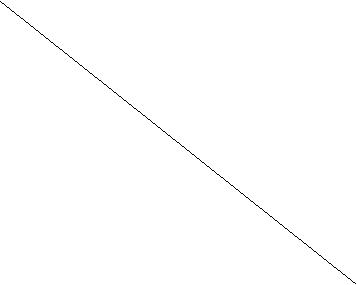 七、毕业合格标准1.符合德育培养要求。2.最低毕业学分 190。其中理论课程 149.5 学分，实践教学环节 40.5 学分。其中创新创 业教育不得低于 4 学分，通识教育选修课程不得低于 9 学分，辅修课程不得低于 6 学分。八、授予学位本专业授予工学学士学位。九、课程配置流程图问题分设计/开发使用现工程与环境和职业规个人和项目管终身学课程工程知识问题分设计/开发研究使用现工程与可持续职业规个人和沟通项目管终身学课程工程知识析解决方案研究代工具社会可持续范团队沟通理习析解决方案代工具社会发展范团队理习发展形势与政策∨∨∨∨∨∨∨英语∨∨∨∨∨大学生心理健康∨∨∨∨大学体育基础∨∨毛泽东思想与中国特色社毛泽东思想与中国特色社∨∨∨∨∨会主义理论体系概论∨∨∨∨∨会主义理论体系概论马克思主义基本原理概论马克思主义基本原理概论∨∨∨∨∨中国近现代史纲要∨∨∨∨思想道德修养与法律基础思想道德修养与法律基础∨∨∨∨∨∨军事理论∨∨∨高等数学 A∨∨∨∨∨∨大学物理 B∨∨∨∨∨∨大学物理实验 A∨∨∨∨∨∨工科化学∨∨∨∨∨线性代数∨∨∨∨∨∨概率论与数理统计∨∨∨∨∨∨C 语言及程序设计∨∨∨水利工程专业导论水利工程专业导论∨∨∨∨水利工程制图∨∨理论力学 B∨∨∨测量学∨∨∨材料力学 A∨∨∨水力学 A∨∨∨∨∨结构力学∨∨∨∨水资源规划及利用∨∨∨∨∨∨土力学 A∨∨∨∨钢筋混凝土结构∨∨∨∨∨水电站∨∨∨∨∨∨∨水工建筑物∨∨∨∨∨∨∨水利工程施工∨∨∨∨∨∨工程水文及水利计算∨∨∨∨∨∨∨建筑材料∨∨∨∨工程地质及水文地质∨∨∨∨∨∨工程经济学∨∨∨∨环境工程概论∨∨∨∨∨∨钢结构∨∨∨∨工程项目管理∨∨∨∨∨∨电工与电子技术 B∨∨∨地下水水文学∨∨∨∨∨∨农业气象学∨∨∨∨环境水利学∨∨∨∨水泵及水泵站∨∨∨灌溉排水工程学∨∨∨∨系统工程∨∨∨∨∨∨∨地基处理∨∨∨∨专题讲座∨建设项目招投标与工程监∨∨∨∨理∨∨∨∨理工程概预算∨∨∨∨变形观测∨∨∨∨∨∨专业英语∨∨∨城市防洪工程∨∨∨∨∨∨钢筋混凝土结构 I∨∨∨∨水务工程概论∨∨∨∨∨毕业论文写作∨∨∨∨入学教育∨∨∨∨∨毕业鉴定∨∨∨创新教育∨∨∨∨∨∨∨∨∨∨水利创新训练∨∨∨∨∨∨∨∨∨∨军事训练∨∨∨∨公益劳动∨∨∨∨认识实习∨∨∨∨∨∨∨工程训练 D∨∨∨∨∨测量实习 A∨∨∨地质实习∨∨∨灌溉排水工程学课程设计∨∨∨钢筋混凝土结构课程设计∨∨∨水工建筑物课程设计∨∨∨水泵与水泵站课程设计∨∨∨生产实习∨∨∨∨∨∨∨∨∨毕业设计∨∨∨∨∨∨∨∨∨∨∨∨